*zie wedstrijdreglement 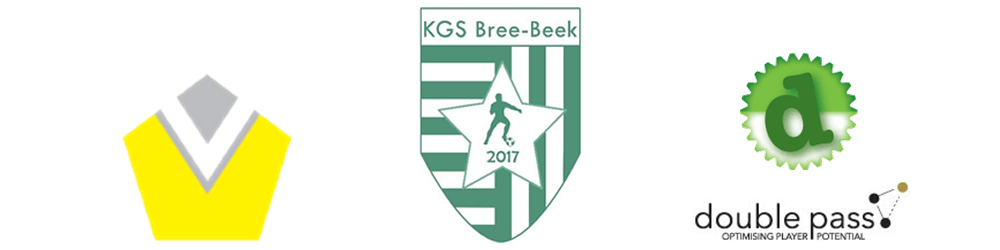 Jeugdtornooi KGS Bree-BeekO. H. Hemelvaart 2018www.KGSBree-Beek.be10 ploegenU9 – Zaterdag 12 mei 2018Wedstrijdduur: 3 x 20 minutenWedstrijdduur: 3 x 20 minutenWedstrijdduur: 3 x 20 minutenWedstrijdduur: 3 x 20 minutenHamont 99W. Koersel AKGS Bree-BeekFC OpitterW. Koersel BJong STVVK. OpglabbeekGrote HeideBocholt VVFC HelsonUURTerreinA1Terrein A2Terrein A3TerreinA4TerreinD118:40Bree-Beek-Hamont 99Koersel A-OpitterKoersel B-Jong STVVGrote Heide-BocholtHelson-Opglabbeek19:30Bree-Beek-Jong STVVKoersel A-Hamont ‘99Opitter-Koersel BHelson-BocholtOpglabbeek-Grote Heide20:20Bree-Beek-Koersel AHamont ‘99-Koersel BOpitter-Jong STVVOpglabbeek-BocholtHelson-Grote Heide